Auteur : Jacques HagopianDate de publication : 1 Juin 2019Présentation du sujet :  Enluminures, lettrines, préparation à l’observation de manuscrits.Objectifs : Observer des enluminures et des lettrines d’origines variéesVocabulaire : miniature, lettrine.Formuler ses représentations sur les  éléments constitutifs d’une enluminure, des règles de composition arméniennes.Situer dans le temps ( histoire) et l’espace géographique.Critères de réussite :Capacité à exprimer ce que l’on observeSavoir dégager les principales caractéristiques  d’une enluminureDurée :     variableMatériel : 	appareil de projection (vidéoprojecteur, TBI), écran. Situation introductive :Présentation de la situation historique, préparatoire à de plus amples développements : l’Arménie entre l’empire Perse et Romain, la conversion au christianisme, l’invention de l’alphabet.Déroulement :La durée des étapes dépendra du niveau des élèves à qui l’on s’adresse.Déroulement de séance : EnluminuresLettrines / Enluminures / Miniatures Que représentent les scènes ?La représentation des scènes selon leur lieu de production, les influences, les messagesDocuments ressources  :Armenian ornemental art : Tome I             Les lettres (sur le NAS de l’école)Arménie : la magie de l’écrit (en bibliothèque)A/ Introduction  : Des lettres aux lettrines, enluminuresRappel : Présentation de la situation historique, préparatoire à de plus amples développements : l’Arménie entre l’empire Perse et Romain, la conversion au christianisme, l’invention de l’alphabetInsister sur : la dimension sacré de l’écrit   la lettre « é »,   les bordures qui entourent le texte, la vénération de l’évangile dans la liturgie ( la Parole est écrite )Décorés avec des symboles de vie : végétaux, animauxPédagogie inversée : Préparation d’avant cours : aller sur le site dessiner une bordure, une lettrine, ou  être capable de choisir dans le diaporama, et de présenter la décoration choisie.B/ Etape 1 : Observer  des enluminures  : Observer des enluminures et des lettrines d’origines variéesVocabulaire : miniature, lettrine, enluminureLes éléments constitutifs d’une enluminure, des règles de composition arméniennes ( bordures, chapeau )Rappel  lettrines :   cf armenian ornemental art  ( livre + dvd)Musée arménien de FranceDiaporama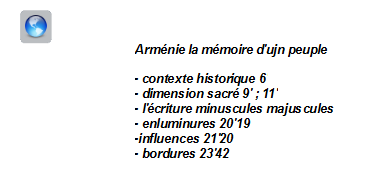 C/ Etape 2 : Objectif : Mettre en évidence le vocabulaire lié aux  enluminures et aux lettrines •	Le mot enluminure désigne les divers motifs décoratifs qui ornent une page de manuscrit. Le but de l’enluminure est de rendre le texte plus compréhensible, plus mémorisable, plus lumineux à l’aide de couleurs. (idem stabylo)miniature (image), (Ce sont les premières bandes dessinées, le peuple ne savait pas lire)lettrine (lettre majuscule placée en tête d’un texte et occupant une hauteur supérieure à celle des autres caractères),bordures.	•	A l’origine ce sont des textes religieux qui sont enluminés par les moines pour glorifier Dieu.NB : miniature ne signifie pas que les images sont de petites tailles. Le mot « miniature » vient de minium qui désigne l’oxyde de plomb de couleur rouge.D/ Lettrines, Observer, créer  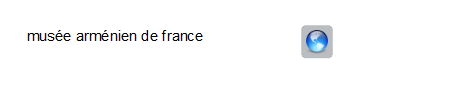 Observation d’enluminures : exercice individuel composition, couleurs, motifs de décorationREMPLIR DOC C	     		                                   Colorier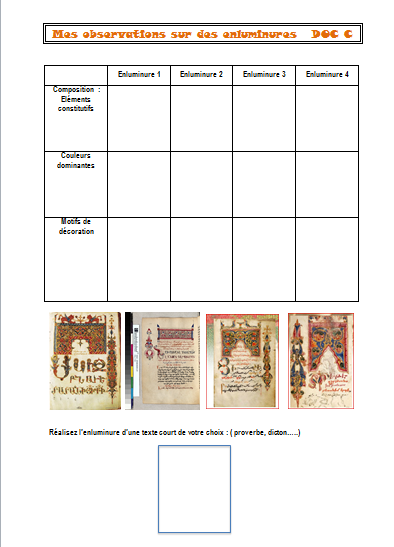 Colorier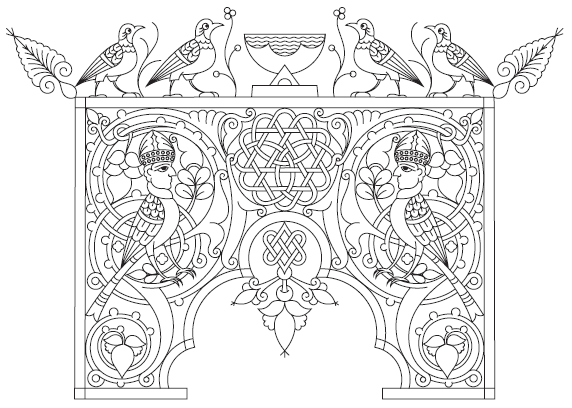 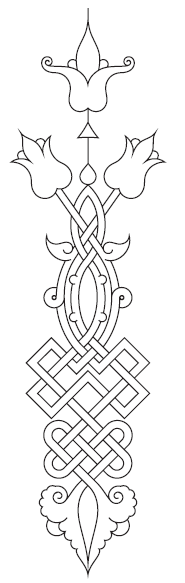 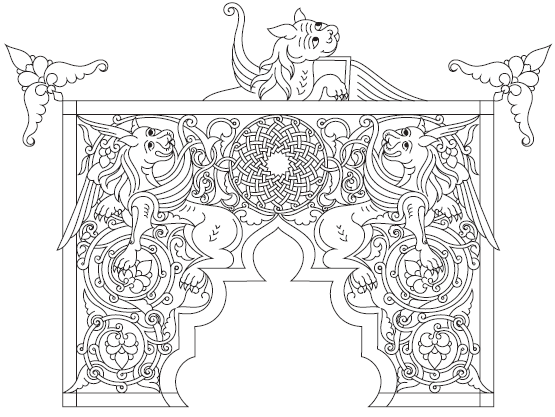 Etape 3 : LettrinesObjectif :  Observer et caractériser des lettrinesL’enseignant montre les lettrines et par un jeu de questions réponses, prépare les élèves à remplir le questionnaire qui leur sera distribué.Observation des lettrines : exercice individuel afin de mettre en évidence : forme couleurs, support, matières, objectif visé par le peintre ou l’illustrateur.					(DOC élève B)Correction collective    Etape 4 :Objectif : Produire une lettrine    Production d’une lettrine à partir des premières lettres de ses prénoms arméniens et français.E/ EnluminuresObjectif :  Observer et caractériser des enluminures L’enseignant montre des enluminures  et par un jeu de questions réponses, prépare les élèves à remplir le questionnaire qui leur sera distribué.Observation d’enluminures : exercice individuel composition, couleurs, motifs de décorationCorrection collective   											